         ШЕСТОЕ ЗАСЕДАНИЕ СОБРАНИЯ ДЕПУТАТОВ        БАТЫРЕВСКОГО МУНИЦИПАЛЬНОГО ОКРУГА ПЕРВОГО СОЗЫВАВ соответствии  с Федеральным законом от 06.10.2003 № 131-ФЗ «Об общих принципах организации местного самоуправления в Российской Федерации», Законом Чувашской Республики от 29.03.2022 № 16 «О преобразовании муниципальных образований Батыревского района Чувашской Республики и о внесении изменений в Закон Чувашской Республики «Об установлении границ муниципальных образований Чувашской Республики и наделении их статусом городского, сельского поселения, муниципального района, муниципального округа и городского округа», Собрание депутатов Батыревского муниципального округа р е ш и л о:1. Изменить наименование управления образования, молодежной политики, физической культуры и спорта администрации Батыревского района Чувашской Республики на управление образования, молодежной политики, физической культуры и спорта администрации Батыревского муниципального округа Чувашской Республики.	2. Утвердить прилагаемое Положение об управлении образования, молодежной политики, физической культуры и спорта администрации Батыревского муниципального округа Чувашской Республики.3. Возложить полномочия выступить заявителем по представлению документов, связанных с государственной регистрацией изменений и дополнений, вносимых в учредительные документы юридического лица, на начальника управления образования, молодежной политики, физической культуры и спорта администрации Батыревского района Чувашской Республики Рубцову Ирину Петровну.5. Признать утратившими силу:решение Собрания депутатов Батыревского района Чувашской Республики от 16.02.2018 № 20/7 «Об утверждении Положения об управлении образования, молодежной политики, физической культуры и спорта администрации Батыревского района Чувашской Республики»;решение Собрания депутатов Батыревского района Чувашской Республики от 18.12.2020 № 4/7 «О внесении изменений в Положение об управлении образования, молодежной политики, физической культуры и спорта администрации Батыревского района Чувашской Республики».6. Настоящее решение вступает в силу со дня его подписания.Председатель Собрания депутатовБатыревского муниципального округа Чувашской Республики                                                                        Н.А. Тинюков  Исполняющий полномочия главы Батыревского муниципального округа Чувашской   Республики                                                                       Н.А. Тинюков ЧĂВАШ  РЕСПУБЛИКИ ПАТĂРЬЕЛ                                     МУНИЦИПАЛЛĂ ОКРУГĔН ПĔРРЕМĔШ СУЙЛАВРИ ДЕПУТАТСЕН ПУХĂВĔ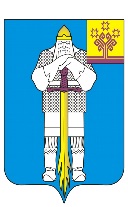 ЧУВАШСКАЯ  РЕСПУБЛИКАСОБРАНИЕ ДЕПУТАТОВБАТЫРЕВСКОГОМУНИЦИПАЛЬНОГО ОКРУГАПЕРВОГО СОЗЫВАЙЫШĂНУ16.12.2022 ç., 6/13 № Патăрьел ялěРЕШЕНИЕ16.12.2022 г. № 6/13село БатыревоОб изменении наименования и утверждении Положения об управлении образования, молодежной политики, физической культуры и спорта администрации Батыревского муниципального округа Чувашской Республики 